Уважаемые коллеги! Приглашаем вас к участию в 3-ой Международной научно-практической Конференции «Устойчивое развитие территорий»26-27 мая 2021 г.Организатор конференции: ФГБОУ ВО «Национальный исследовательский Московский государственный строительный университет» (НИУ МГСУ),  Москва, Ярославское шоссе, 26Конференция проводится в целях популяризации результатов отечественных исследований в области архитектуры и градостроительства, расширения научного взаимодействия и формирования новых междисциплинарных проектов, а также развития научной коммуникации и компетенций молодых исследователей для реализации приоритетов научно-технического развития.Конференция поддерживает основные направления научных исследований НИУ МГСУ в соответствии с актуальными задачами градостроительной деятельности и архитектуры:содействия устойчивому развитию территории Российской Федерации, возрождению и сохранению архитектурно-исторического наследия городов и иных поселений участие в процессе совершенствования среды жизнедеятельности человека и общества и ее экологических качеств на основе результатов архитектурно-градостроительных исследований;расширения связей между наукой и практикой, участие в инновационной деятельности в области архитектуры, градостроительства и строительства;выявления и поддержки молодых ученых, предоставления им площадки для апробации исследований;формирования нового уровня подготовки профессиональных кадров и укрепление отечественных и международных научных и деловых контактов.Результативность участия в Конференции: продвижение научной работы, обмен опытом, повышение индекса цитируемости за счёт публикации представленного на конференцию доклада в базе РИНЦ, а также публикации статьей, рекомендованных научным комитетом, в журналах, индексируемых ВАК «Экология урбанизированных территорий» и «Биосферная совместимость: человек, регион, технологии. Мы будем рады рассмотреть Ваши оригинальные, не опубликованные ранее работы по тематике конференции.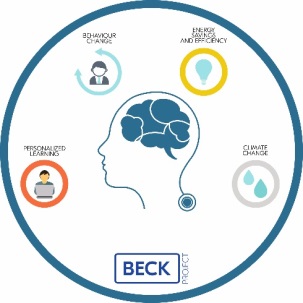 Рабочий язык Конференции: русский Форма участия: дистанционная с презентацией или очная (по желанию).Секции Конференции:Секция 1 Устойчивое развитие территорий: поиск балансов при развитии                  среды жизнедеятельности. Системы жизнеобеспечения городов.Секция 2  Устойчивая Архитектура. Градостроительное наследие России и других стран (традиции, проблемы и перспективы).Научный комитет Конференции:Ильичев Вячеслав Александрович – председатель научного комитета, вице-президент РААСН, профессор, д.т.н., профессор кафедры «Проектирование зданий и сооружений» НИУ МГСУ; Данилина Нина Васильевна – д.т.н., зав. кафедрой «Градостроительство» НИУ МГСУ;Бакаева Наталья Владимировна – д.т.н., профессор кафедры Градостроительства НИУ МГСУ;Балакина Алевтина Евгеньевна - к. арх., зав. кафедрой «Архитектура» НИУ МГСУ.Ключевые даты:до 30 апреля 2021 г. – приём докладов и регистрационных форм на  адрес: sud.grado@mail.ruдо 10 мая 2021 г. – подтверждение участие и рецензирование докладов26-27 мая 2021 г. – Конференциядо 01 сентября 2021 – издание сборника РИНЦРегистрация участников конференции:Для участия в конференции авторы в установленные сроки подают заявку на участие в конференции (заявка оформляется на спикера) – прил. А, и текст статьи для сборника трудов, оформленный в соответствии с требованиями прил. Б по электронной почте sud.grado@mail.ruРегистрационный взнос:Не предусмотрен.Erasmus+ Capacity Building in Higher Education 
#598746-EPP-1-2018-1-LT-EPPKA2-CBHE-JP Integrating Education with Consumer Behaviour Relevant to Energy Efficiency and Climate Change at the Universities of Russia, Sri Lanka and Bangladesh Проект BECK поддерживается программой Erasmus+ Европейского Союза 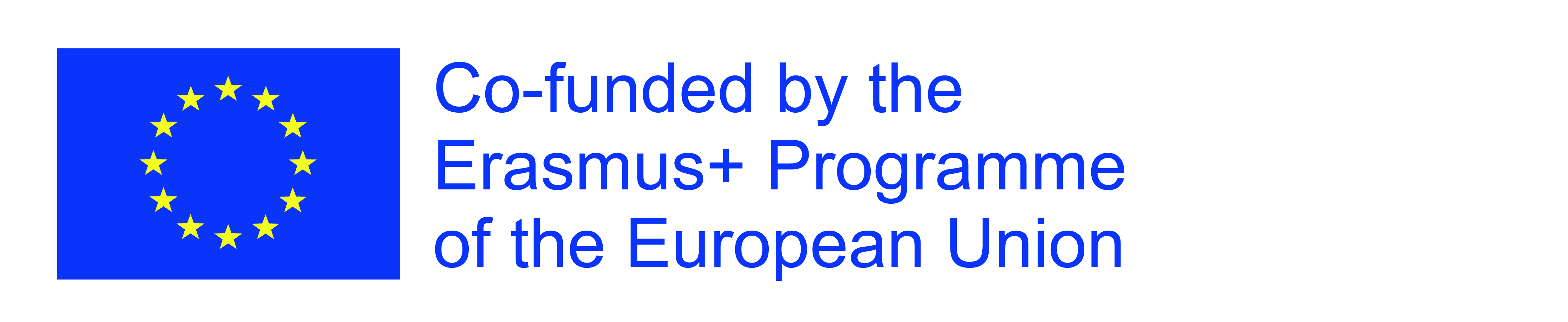 Приложение АЗАЯВКА НА УЧАСТИЕв международной научно-практической конференции«Устойчивое развитие территорий», 26 – 27 мая 2021 годаРоссийская Федерация, г. Москва, НИУ МГСУПриложение БОБЩИЕ ТРЕБОВАНИЯ К ОФОРМЛЕНИЮ СТАТЕЙ ДЛЯ СБОРНИКА ТРУДОВТекст набирается в текстовом редакторе Microsoft Word.Формат бумаги – А4. Поля: сверху, снизу, слева, справа – ; колонтитулы – ; гарнитура шрифта – Times New Roman, кегль шрифта – ; межстрочный интервал – одинарный; выравнивание – по ширине; красная строка – .Аннотация, ключевые слова и библиографический список набираются шрифтом Times New Roman, кегль шрифта – 12 pt; межстрочный интервал – одинарный, с абзацным отступом слева 1,00 см и красной строкой 1,00 см.Объем статей – 3…6 полных страниц, включая сведения об авторах, аннотацию, библиографический список и т.д.Переносы – автоматически. Не допускаются переносы в заголовках, подрисуночных надписях и заголовках таблиц.Требования к рисункам. Рисунки должны быть хорошо читаемыми. Рисунки, набранные средствами Word, обязательно сгруппировать. Рекомендуемое разрешение рисунков 72…150 dpi.Требования к формулам: формулы должны быть набраны в редакторе формул Microsoft Equation 3.0 или Math Type.Ссылки на литературу: нумерация ссылок на литературу сквозная, по мере появления ссылок в тексте. Номер ссылки заключается в квадратные скобки. Список литературы следует оформлять по ГОСТ 7.1 – 2003.Оригинальность авторского текста – не менее 80%.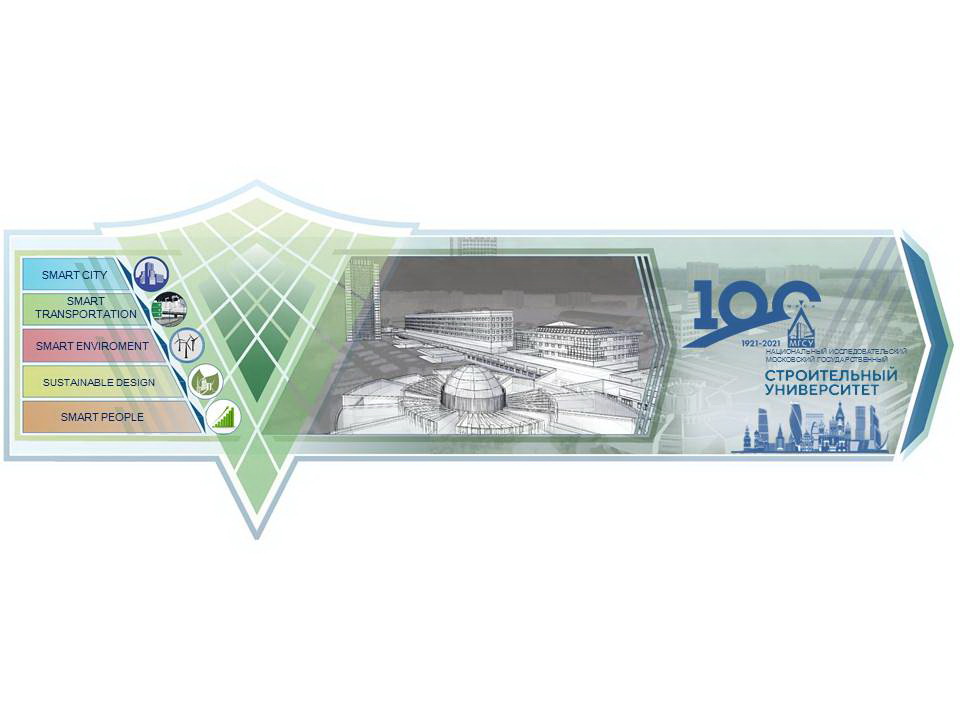 При поддержке Международной общественной организации содействия строительному образованию (АСВ).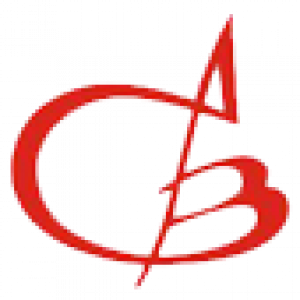 Конференция проводится в рамках реализации проекта Erasmus+ BECK «Интеграция образования с потребительским поведением, связанным с энергоэффективностью и изменением климата в университетах России, Шри-Ланки и Бангладеш».Название докладаНазвание секции (тематическое направление)Фамилия Имя Отчество участника (полностью)Ученая степень, ученое званиеМесто работы (учебы)ДолжностьСлужебный адрес (улица, дом, город, область, почтовый индекс, страна) Контактный телефон (с кодом страны, города, или кода мобильного оператора)E-mailФамилия Имя Отчество (полностью), ученая степень, ученое звание соавторов Тип доклада устный/стендовый/пленарныйФорма участия: дистанционная или очнаяНеобходимость бронирования мест, количество, категория номера